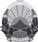 РЕПУБЛИКА СЕВЕРНА МАКЕДОНИЈА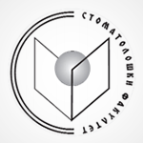 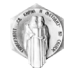 Р.Бр.ИмеПрезиме1МајаФилиповски2ИвоКорет3ФисникеОсман4ВасилУстапетров